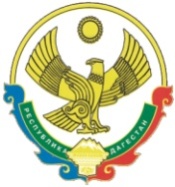 РЕСПУБЛИКА  ДАГЕСТАНСОБРАНИЕ   ДЕПУТАТОВГОРОДСКОГО ОКРУГА «ГОРОД КАСПИЙСК»368300, РД, г. Каспийск, ул. Орджоникидзе, 12, тел. 8 (246) 5-10-67, факс 8 (246) 5-10-67 сайт: kasp.info@yandex.ru.                    4 марта 2016 годРЕШЕНИЕ №408-ой очередной сессии Собраниядепутатов городского округа «город Каспийск»шестого созыва«Об итогах деятельностиГлавы городского округа «город Каспийск» и Администрациигородского округа «город Каспийск» за 2015 год и основных задачах на 2016 год».      Заслушав и обсудив отчет Главы городского округа «город Каспийск»              «Об итогах деятельности Главы городского округа «город Каспийск» и  Администрации городского округа «город Каспийск» за 2015 год и основных задачах на 2016 год» » и в соответствии с ч. 5.1. ст. 36 Федерального закона                от 06.10.2003г. №131-ФЗ «Об общих принципах организации местного самоуправления в Российской Федерации» и части 2 статьи 29 Устава городского округа «город Каспийск»           Собрание депутатов городского округа «город Каспийск»,	               РЕШАЕТ:      1.Одобрить прилагаемый отчет Главы городского округа «город Каспийск» «Об итогах деятельности Главы городского округа «город Каспийск» и Администрации городского округа «город Каспийск» за 2015 год и основных задачах на 2016 год».       2. Утвердить основные направления деятельности Главы городского округа «город Каспийск» и Собрания депутатов городского округа «город Каспийск» на 2016 год.      3.Администрации городского округа «город Каспийск» обеспечить конструктивное взаимодействие с органами государственной власти Республики Дагестан по решению вопросов местного значения.       4.Администрации городского округа «город Каспийск», руководителям подразделений, служб, должностным лицам городского округа «город Каспийск» сделать необходимые выводы из содержащихся в отчете Главы городского округа «город Каспийск» замечаний и предложений.    5. Заместителю Председателя Собрания депутатов  городского округа «город Каспийск», Председателям постоянных комиссий Собрания депутатов городского округа «город Каспийск» активизировать депутатскую деятельность  с избирателями, а также контроль за исполнением Решений Собрания депутатов городского округа «город Каспийск».       6.Опубликовать настоящее Решение в газете «Трудовой Каспийск» и разместить его на официальном сайте городского округа «город Каспийск» в сети «Интернет».          Глава городского округа  «город Каспийск»	                  М.Абдулаев  Председатель Собрания депутатов 	                           городского округа «город Каспийск»                                                                            А.Джаватов                        